проектДвадцать девятая сессия Собрания депутатов муниципального образования «Килемарский муниципальный район»Республики Марий Эл пятого созываРЕШЕНИЕСобрания депутатов муниципального образования «Килемарский муниципальный район»от 22 мая 2013 годаО проведении торгов в форме конкурса  на правозаключения договоров безвозмездного пользования муниципальным имуществом муниципального образования «Килемарский муниципальный район»В соответствии статьей 17.1 Федерального закона «О защите конкуренции» от 26.07.2006 г. № 135-ФЗ, Приказом Федеральной антимонопольной службы Российской Федерации от 10.02.2010 г. №67                      «О порядке проведения конкурсов или аукционов на право заключения договоров аренды, договоров безвозмездного пользования, договоров доверительного управления имуществом, иных договоров, предусматривающих переход прав владения и (или) пользования в отношении государственного или муниципального имущества и перечне видов имущества, в отношении которого заключение указанных договоров может осуществляться путем проведения торгов в форме конкурса»                       (далее Правила №67) и Методическими рекомендациями по проведению органами местного самоуправления торгов по передаче имущественных прав на объекты коммунальной инфраструктуры, находящиеся в государственной и муниципальной собственности Собрание депутатов Килемарского муниципального района решает:1. Утвердить Перечень муниципального имущества муниципального образования «Килемарский муниципальный район», подлежащего передаче в безвозмездное пользование сторонним организациям (лицам) по результатам проведения торгов в форме конкурса на право заключения договоров безвозмездного пользования муниципальным имуществом Килемарского муниципального района согласно приложениям №№1, 2, 3 к настоящему решению.2. Администрации муниципального образования «Килемарский муниципальный район» обеспечить подготовку и проведение конкурса на право заключения договоров безвозмездного пользования муниципальным имуществом Килемарского муниципального района указанного в приложениях  №№1 ,2 3 к  настоящему решению.3. Контроль за исполнением настоящего решения возложить на постоянную комиссию по законности и социальному развитию Собрания депутатов Килемарского муниципального района.Глава муниципального образования«Килемарский муниципальный район»,Председатель Собрания депутатов	                                          Н.Сорокинпгт. Килемары, 2013 г.№  Приложение №1ПЕРЕЧЕНЬМУНИЦИПАЛЬНОГО ИМУЩЕСТВА,ПОДЛЕЖАЩЕГО ПЕРЕДАЧЕ В безвозмездное ползованиеСТОРОННИМ ОРГАНИЗАЦИЯМ (ЛИЦАМ) ПО РЕЗУЛЬТАТАМПРОВЕДЕНИЯ конкурса НА ПРАВО ЗАКЛЮЧЕНИЯДОГОВОРОВ БЕЗВОЗМЕДНОГО ПОЛЬЗОВАНИЯ МУНИЦИПАЛЬНЫМ ИМУЩЕСТВОМ МУНИЦИПАЛЬНОГО ОБРАЗОВАНИЯ «КИЛЕМАРСКИЙ МУНИЦИПАЛЬНЫЙ РАЙОН»Балансовая стоимость: 219159,76 руб. (Двести девятнадцать тысяч сто пятьдесят девять рублей 76 коп).Приложение №2ПЕРЕЧЕНЬМУНИЦИПАЛЬНОГО ИМУЩЕСТВА,ПОДЛЕЖАЩЕГО ПЕРЕДАЧЕ В безвозмездное ползованиеСТОРОННИМ ОРГАНИЗАЦИЯМ (ЛИЦАМ) ПО РЕЗУЛЬТАТАМПРОВЕДЕНИЯ конкурса НА ПРАВО ЗАКЛЮЧЕНИЯДОГОВОРОВ БЕЗВОЗМЕДНОГО ПОЛЬЗОВАНИЯ МУНИЦИПАЛЬНЫМ ИМУЩЕСТВОМ МУНИЦИПАЛЬНОГО ОБРАЗОВАНИЯ «КИЛЕМАРСКИЙ МУНИЦИПАЛЬНЫЙ РАЙОН»Балансовая стоимость: 12882,48 руб. (Двенадцать тысяч восемьсот восемьдесят два рубля 48 коп.)Приложение №3ПЕРЕЧЕНЬМУНИЦИПАЛЬНОГО ИМУЩЕСТВА,ПОДЛЕЖАЩЕГО ПЕРЕДАЧЕ В безвозмездное ползованиеСТОРОННИМ ОРГАНИЗАЦИЯМ (ЛИЦАМ) ПО РЕЗУЛЬТАТАМПРОВЕДЕНИЯ конкурса НА ПРАВО ЗАКЛЮЧЕНИЯДОГОВОРОВ БЕЗВОЗМЕДНОГО ПОЛЬЗОВАНИЯ МУНИЦИПАЛЬНЫМ ИМУЩЕСТВОМ МУНИЦИПАЛЬНОГО ОБРАЗОВАНИЯ «КИЛЕМАРСКИЙ МУНИЦИПАЛЬНЫЙ РАЙОН»Балансовая стоимость: 2330,64 руб.						________№Протяжен-ность( м.)Адрес нахождения объектаКраткая характеристика объектаЦель использования1.2.2740Республика Марий Эл, Килемарский район, д. Широкундыш от водозабора ул. Центральная у д.110 до колодца № 15 у д.. № 7; колодец № 19 у д.. № 16 по ул. Молодежная до колодца № 21 по ул. Механизаторов у здания магазина, до соединения с колодцем № 7 по ул. Центральная у д. № 62Шкаф управления ШУВПН-3Год постройки 1987, технически исправное состояниеГод ввода в эксплуатацию2008Водоснабжение населенияВодоснабжение населения№Протяжен-ность ( м.)Адрес нахождения объектаКраткая характеристика объектаЦель использования1.2717 Республика Марий Эл,         Килемарский район,с. Нежнур, Литер I, в северо- западной части кадастрового квартала 12:03:6101001Год постройки 1988, технически исправное состояниеВодоснабжение населения№Протяжен-ность (м.)Адрес нахождения объектаКраткая характеристика объектаЦель использования1.1748Республика Марий Эл, Килемарский район, Литер I, в западной части кадастрового квартала 12:03:0201002Год постройки 1972 .,1988 ., технически исправное состояниеВодоснабжение населения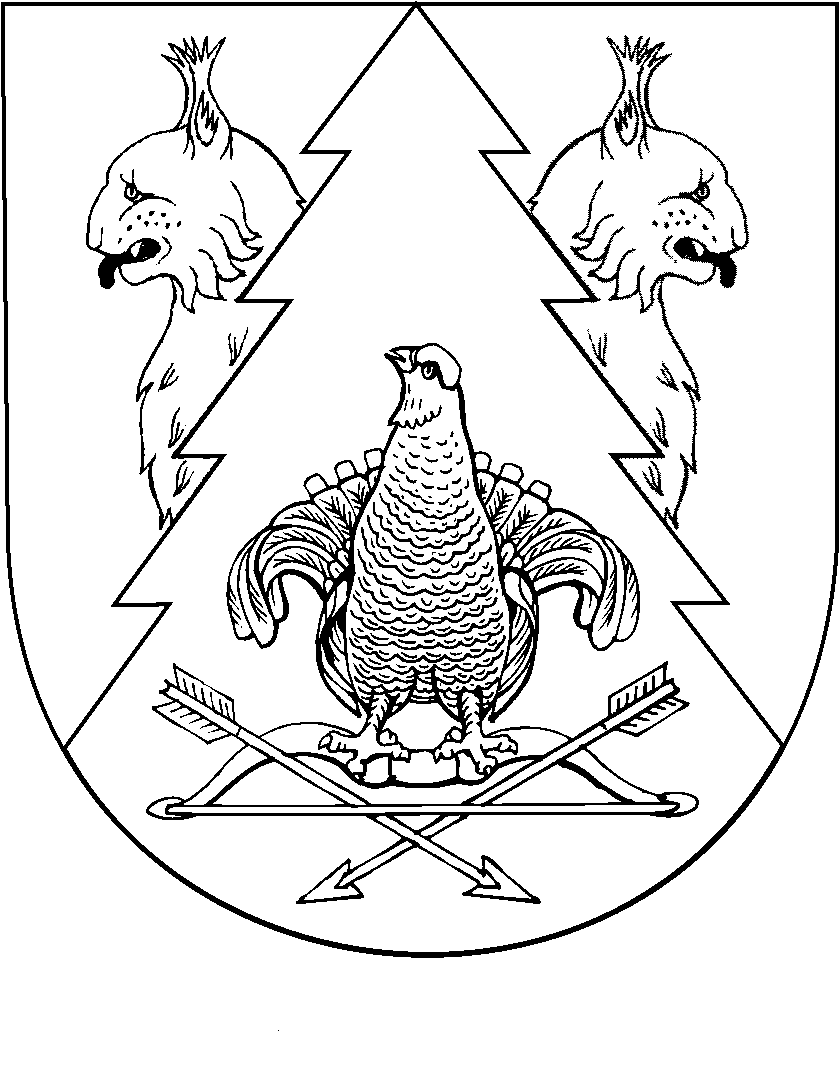 